BHUBANANANDA ODISHA SCHOOL OF ENGINEERING, CUTTACK DEPARTMENT OF CIVIL ENGINEERING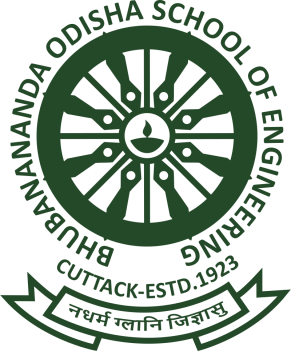 LESSON PLANSUBJECT: LAND SURVEY II (TH 1)ACCADEMIC SESSION: 2021-22FACULTY: SRI  KANIT PALAKIASEMESTER: 6TH SEC: CSd/-H O D (Civil Engg.)Discipline:Civil EngineeringSemester:6thSemester:6thName of the teaching faculty:Sri KanitPalakiaSubject:Land Survey IINo of days per week class allotted: 05 periods/week(Mon, Tue, Thu, Fri and sat-1 period each)No of days per week class allotted: 05 periods/week(Mon, Tue, Thu, Fri and sat-1 period each)Semester : From date: 10-03-2022 to date : 10-06-2022No of weeks: 14 weeksWeekClass dateNo of Period AvailableTopics to be Covered1ST10/03/202211.1.Principles2nd14/03/202211.1.stadia constantsdetermination2nd15/03/202221.2. Stadia tacheometry with staff held vertical and with line of collimation horizontal2nd16/03/202211.2.Stadia tacheometry with staff held vertical and with line of collimation inclined, numerical problems2nd17/03/20221Numerical problems3rd21/03/202211.3. Elevations and distances of staff stations – numericalproblems3rd22/03/20222Numericalproblems3rd23/03/202212.1.compound, reverse and transition curve, Purpose & use of different types of curves infield3rd24/03/202212.2.Elements of circular curves4th28/03/20221Numerical problems 4th29/03/202222.3.Preparation of curve table for settingout2.4.Setting out of circular curve by chain and tape and by instrument angular methods (i) offsets from long chord4th30/03/20221Setting out of circular curve by (ii) Successive bisection of arc,(iii) Offsets from tangent4th31/03/20221Monthly Class Test5th04/04/20221Setting out of circular curve by(iv)offsets from chord produced, (v) Rankine’s method of tangent angles (Noderivation)5th05/04/202222.5. Obstacles in curve ranging – point of intersectioninaccessible  Numerical problems5th06/04/202213.1.Fractional or Ratio Scale, Linear Scale, GraphicalScale                        3.2.What is Map5th07/04/202213.3. Map Scale and MapProjections6th11/04/202213.3How Maps Convey Location andExtent3.4.How Maps Convey characteristics offeatures3.5.How Maps Convey SpatialRelationship6th12/04/202223.6.Classification ofMaps3.6.1.Physical Map 3.6.2Topographic Map 3.6.3.RoadMap3.6.4.Political Map 3.6.5.Economic &ResourcesMap6th13/04/202213.6.6.Thematic Map   3.6.7.ClimateMap7TH18/04/202214.1.Open Seriesmap4.2.Defense SeriesMap7TH19/04/202224.3.Map Nomenclature4.3.1QuadrangleName7TH20/04/202214.3.2.Latitude, Longitude7TH21/04/202214.3.2. UTM 8TH25/04/202214.3.3. Contour Lines 4.3.4.MagneticDeclination8TH26/04/202224.3.5.Public Land SurveySystem 4.3.6.FieldNotes 8TH27/04/202215.1.AerialPhotography:5.1.1.Film, Focal Length,Scale8TH29/04/20221Monthly Class Test9TH02/05/202215.1.2. Types of Aerial Photographs (Oblique,Straight)9TH04/05/202215.2.Photogrammetry:5.2.1.Classification ofPhotogrammetry9TH05/05/202115.2.2. AerialPhotogrammetry 10TH09/05/20221Internal Examination10TH10/05/20222Internal Examination10TH11/05/202215.2.3.TerrestrialPhotogrammetry10TH12/05/202215.3.Photography process5.3.1.Acquisition of Imagery using aerial and satelliteplatform11TH17/05/202225.3.2.ControlSurvey5.3.3.Geometric Distortion inImagery5.3.3.Application of Imagery and its support data orientation and triangulationstereoscopicmeasurement5.4.DTM/DEMGeneration5.5.Ortho ImageGeneration 11TH18/05/202216.1.Principles, features and use of (i) Micro-optic theodolite, digitaltheodolite11TH19/05/202216.2.Working principles of a Total Station (Set up and use of total station to measure angles, distances of points under survey from total station and the co-ordinates (X,Y & Z or northing, easting, and elevation) of surveyed points relative to Total Station position using trigonometry andtriangulation.distancesof points under survey from total station and the co-ordinates (X,Y & Z or northing, easting, and elevation) of surveyed points relative to Total Station position using trigonometry andtriangulation.12TH23/05/202216.2 Continue…..12TH24/05/202226.2 Continue…..12TH25/05/202217.1.GPS: - GlobalPositioning7.1.1.Working Principle of GPS,GPSSignals,7.1.2.Errors of GPS,Positioning Methods12TH26/05/20221Monthly Class Test13TH31/05/202227.2.DGPS: - Differential Global PositioningSystem7.2.1.Base StationSetup7.2.2.Rover GPS Setup 7.2.3.Download, Post-Process and Export GPSdata7.2.4.Sequence to download GPS data fromflashcards7.2.5.Sequence to Post-Process GPSdata 7.2.6.Sequence to export post process GPSdata7.2.7.Sequence to export GPS Time tags tofile13TH01/06/202217.3.ETS: - Electronic TotalStation7.3.1..1DistanceMeasurement7.3.2.AngleMeasurement7.3.3.Leveling 7.3.4.Determiningposition7.3.5.Referencenetworks13TH02/06/202217.3.6.ErrorsandAccuracy 14TH06/06/202218.1.Components of GIS, Integration of Spatial and AttributeInformation8.2Three Views of InformationSystem 8.2.1Database or Table View, Map View and ModelView14TH07/06/202228.3.Spatial DataModel8.4.Attribute Data Management and MetadataConcept 8..5.Prepare data and adding to ArcMap.8.6.Organizingdata aslayers.8.7.Editing the layers.8.8.Switchingto LayoutView.8.9..Changepageorientation.14TH08/06/202218.10.RemovingBorders.8.11.Adding and editing mapinformation Previous year question discussion8.12. Finalize themap14TH09/06/20221Questions Discussion